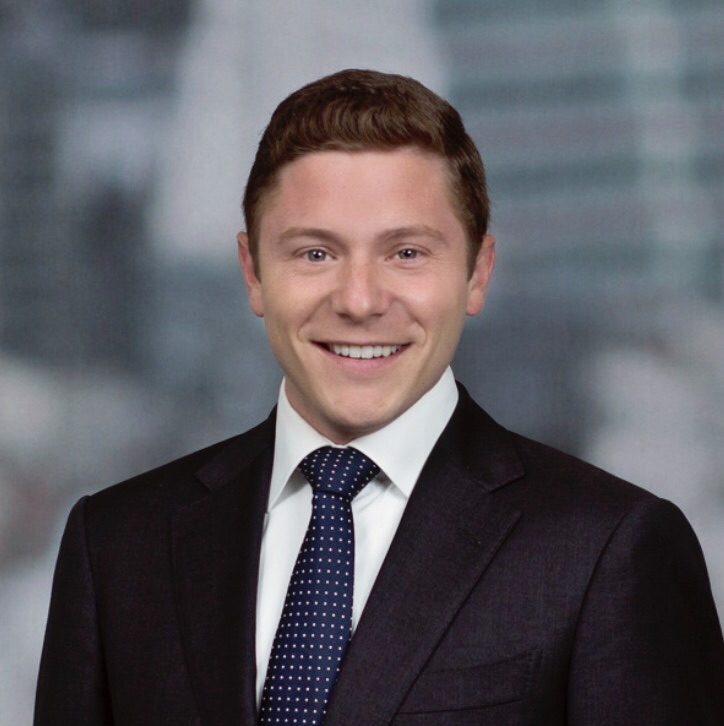 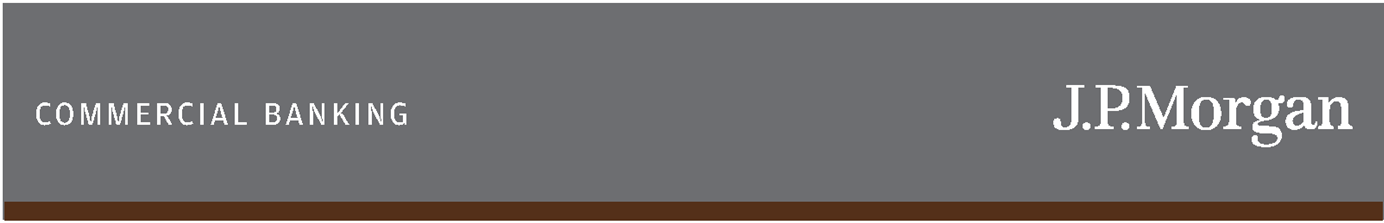 Daniel WitcikAssociate, International BankingDaniel is an International Product Specialist at J.P. Morgan. His primary focus is on assisting our Commercial Banking clients to design and execute their international banking infrastructure through J.P. Morgan’s global platform. He is responsible for advising his clients on international treasury, global trade, and working with foreign exchange colleagues across the globe.As part of his role, he serves as the firm’s international subject matter expert for Middle Market, Real Estate, and Higher Education clients along the East Coast, and is responsible for maintaining and communicating on regulatory changes, trends and best practices worldwide.Daniel’s experience includes broad international exposure across Europe and Asia, including time residing in both continents.Daniel holds a B.S. in Business and Political Economy from New York University’s Stern School of Business.